REGIÓN POZA RICA- TUXPAN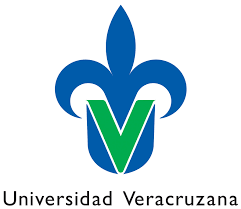 FACULTAD DE PEDAGOGÍAÁREA DE INVESTIGACIÓN EDUCATIVAREGISTRO DE TEMA DE EXPERIENCIA RECEPCIONALTÍTULO DEL TRABAJO RECEPCIONAL:INSTITUCIÓN DONDE SE APLICARÁ:MODALIDAD: MONOGRAFÍA    TESINA     TESIS CUANTITATIVA   TESIS CUALITATIVAINDIVIDUAL:                                                                   COLECTIVO:NOMBRE DEL ALUMNO (S):TELÉFONO:CORREO ELECTRONICO: PERIODO:FECHA DE REGISTO:NOMBRE DEL DIRECTOR DEL TRABAJO RECEPCIONAL:NOMBRE Y FIRMA DEL (OS) ALUMNO (S)                     NOMBRE Y FIRMA TITULAR DE LA EE